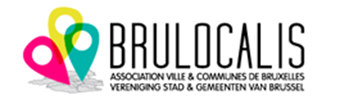 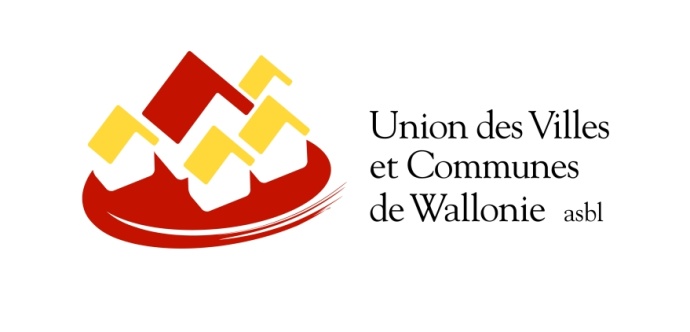 PROGRAMME FEDERAL DE COOPERATION INTERNATIONALE COMMUNALE 2022-2026Convention de sous-traitanceLa présente convention est conclue entre:D'une part, Commune de :Adresse complète :Tél./e-mail :Représentée par (nom, fonction) :Et d'autre part,Nom du prestataire :Adresse complète :Tél./e-mail :Article 1 – Objet de la conventionLa présente convention a pour objet :Réalisé par :Au bénéfice de :Pour la période du …………………………. au ………………………………..Objectifs :Résultats attendus : Méthode / moyens mis en œuvre (par ex. dans le cas d’une convention de formation : pédagogie, encadrement prévu, délivrables, etc.) :Personnes impliquées (+ CV en annexe si pertinent) :AnnexesToutes les annexes jugées pertinentes par l’organisme ayant sollicité le prestataire seront jointes au présent document (programme des activités, supports pédagogiques en cas de formation, etc.) :………………………………………………………………………………………………………………………………………………………………………………………………………………………………………………………………………………………………………………………………………………………………………………………………………………………………Article 2 - Conditions financières et modalités de paiementArticle 3 - Différends éventuelsToute contestation ou différend sera réglé à l’amiable ou, à défaut, devant la juridiction civile compétente.****Fait en (x) …. exemplaires, à ……………………………..……………...…………., le ……………………………………………………pour					 			pour (La commune)							(Le prestataire)(Nom et qualité du signataire)					(Nom et qualité du signataire)Avec le soutien de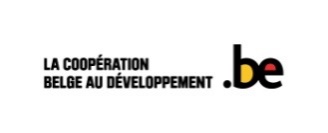 Conformément à :Il est prévu : 